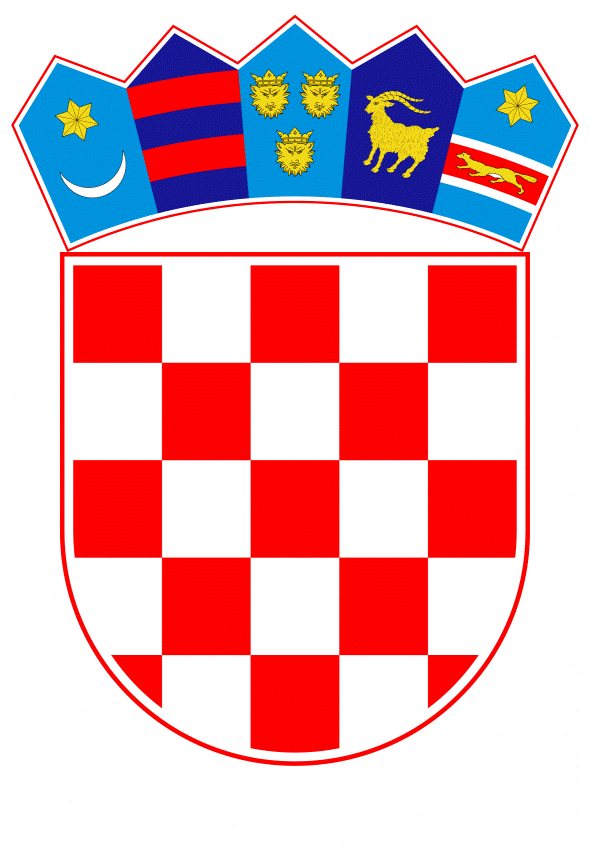 VLADA REPUBLIKE HRVATSKEZagreb, 21. siječnja 2021.______________________________________________________________________________________________________________________________________________________________________________________________________________________________											PRIJEDLOGKLASA:									 	URBROJ:	Zagreb,										PREDSJEDNIKU HRVATSKOGA SABORAPREDMET:	Zastupničko pitanje Hrvoja Zekanovića, u vezi s donesenom mjerom o broju ljudi koji smiju prisustvovati na svetim misama u crkvi - odgovor Vlade		Zastupnik u Hrvatskome saboru, Hrvoje Zekanović, postavio je, sukladno s člankom 140. Poslovnika Hrvatskoga sabora („Narodne novine“, br. 81/13., 113/16., 69/17., 29/18., 53/20., 119/20. - Odluka Ustavnog suda Republike Hrvatske i 123/20.), zastupničko pitanje u vezi s donesenom mjerom o broju ljudi koji smiju prisustvovati na svetim misama u crkvi.		Na navedeno zastupničko pitanje Vlada Republike Hrvatske daje sljedeći odgovor:         		Mjere i odluke Stožera civilne zaštite Republike Hrvatske, kao i preporuke Hrvatskog zavoda za javno zdravstvo donose se ovisno o epidemiološkoj situaciji u Republici Hrvatskoj. Odluka o nužnim epidemiološkim mjerama kojima se ograničavaju okupljanja i uvode druge nužne epidemiološke mjere i preporuke radi sprječavanja prijenosa bolesti COVID-19 putem okupljanja („Narodne novine“, br. 141/20., 1/21. i 2/21.) donesena je zbog pogoršanja epidemiološke situacije, na preporuku zdravstvene struke i epidemiologa, u prvom redu imajući u vidu zdravlje ljudi te uvažavajući specifičnosti utjecaja svake ljudske djelatnosti na širenje zarazne bolesti.		Unatoč tome što je navedenom Odlukom naloženo, između ostalog i zabrana održavanja svih javnih događanja i okupljanja na kojima je prisutno više od 25 osoba na jednom mjestu, na dane 24. i 25. prosinca 2020. te 6. i 7. siječnja 2021., iznimno su, misna slavlja i vjerski obredi održavani sukladno posebnim preporukama i uputama Hrvatskog zavoda za javno zdravstvo.	Broj od 25 osoba na jednom mjestu odnosi se i na članove istog kućanstva budući je broj ograničen na upravo 25 osoba na jednom mjestu, neovisno dolaze li iz istog kućanstva ili ne. 		Eventualno potrebna dodatna obrazloženja u vezi s pitanjem zastupnika dat će potpredsjednik Vlade Republike Hrvatske i ministar unutarnjih poslova dr. sc. Davor Božinović.PREDSJEDNIKmr. sc. Andrej PlenkovićPredlagatelj:Ministarstvo unutarnjih poslovaPredmet:Verifikacija odgovora na zastupničko pitanje Hrvoja Zekanovića, u vezi s donesenom mjerom o broju ljudi koji smiju prisustvovati na svetim misama u crkvi